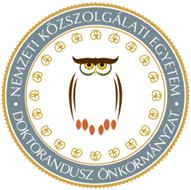 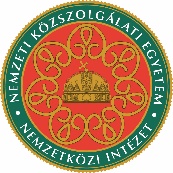 Szerző neve:Poszter címe:Szerző intézménye:Szerző szakkollégiuma (abban az esetben, ha tagja):Szerző kutatási területe:Szerző kutatási témája:Szerző státusza: (kérem, válaszát aláhúzással jelölje)hallgató	doktorandusz	egyetemi oktató	külső előadóSzerző elérhetőségei:E-mail cím:Telefonszám:Szerző bemutatkozása (max 100 szó):Lorem ipsum dolor sit amet, consectetur adipiscing elit. Sed pellentesque maximus viverra. Suspendisse luctus nisl hendrerit urna rhoncus viverra. Nam blandit nibh eu orci hendrerit efficitur. Praesent leo risus, faucibus nec magna ut, molestie efficitur turpis. Integer fermentum turpis vitae magna bibendum, eu pellentesque urna tristique. Nunc faucibus elit ac malesuada tincidunt. Integer commodo dictum leo, a congue mi scelerisque a. Quisque vulputate in sem a elementum. Morbi ac facilisis ipsum. Vivamus sit amet ex at risus auctor bibendum. Maecenas accumsan vitae odio vitae feugiat.Pellentesque habitant morbi tristique senectus et netus et malesuada fames ac turpis egestas. Curabitur purus erat, tincidunt et ex sed, laoreet condimentum justo. Vestibulum ante ipsum primis in faucibus orci luctus et ultrices posuere cubilia Curae; Pellentesque habitant morbi tristique senectus et netus et malesuada fames ac turpis egestas. Curabitur purus erat, tincidunt et ex sed, laoreet condimentum justo. Vestibulum ante ipsum primis in faucibus orci luctus et ultrices posuere cubilia Curae